NOMATEN ONLINE-SEMINARonline: https://www.gotomeet.me/NCBJmeetings/nomaten-seminar     Tuesday, OCTOBER 4th  2022 13:00 (1.00PM CET)Non-destructive evaluation (NDE) of RPV steels 
in ageing reactorsProf. Madalina Rabung, Fraunhofer Institute for Nondestructive Testing IZFP, Germany.Abstract:TBDBio:Dr Ing Madalina Rabung holds a PhD in materials science and engineering at the Saarland University on nondestructive characterization of ageing phenomena in metallic materials. She has been working at Fraunhofer IZFP for 21 years in the department of Materials characterization as a scientist with the focus on electromagnetic materials characterization.  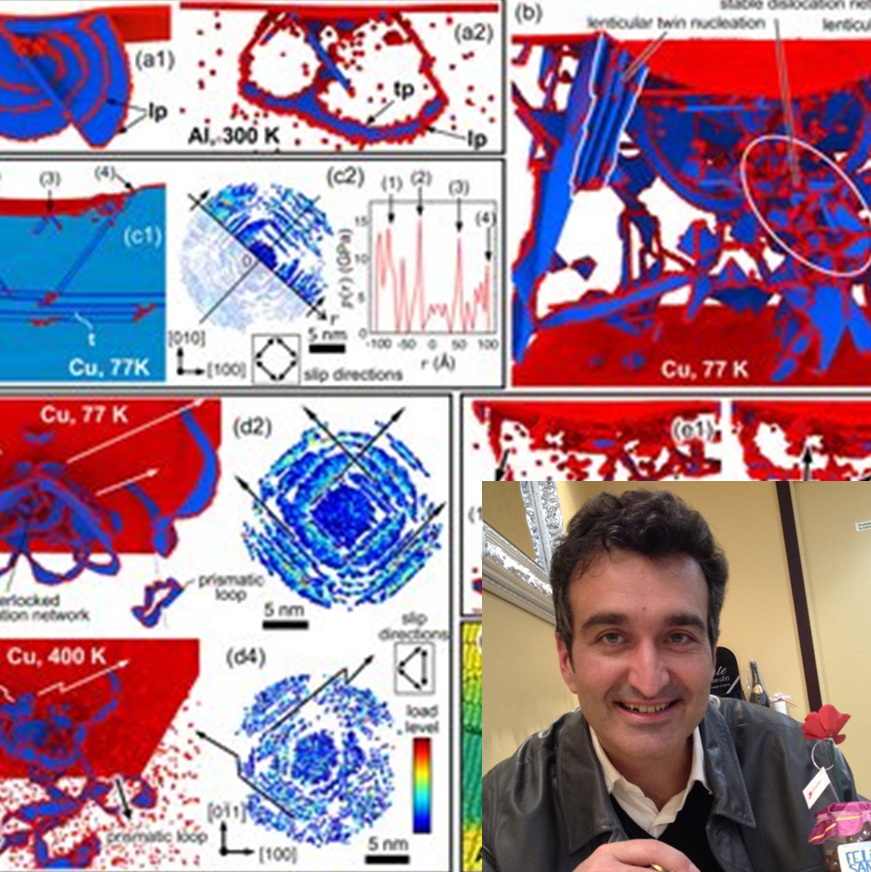 